Publicado en Vigo el 22/06/2022 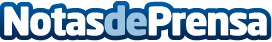 Gastronomía, activismo y estilo de vida saludable en las actividades de la feria VEGANA 2022 de VigoCharlas, showcookings, conciertos, mesas redondas, espacio para perros y un programa de citas para gente vegana tipo "Tinder". La feria cuenta con el patrocinio principal del Concello de Vigo, el apoyo de la Diputación de Pontevedra y la colaboración de The Vegan Agency, Violife, Heura, Unión Vegetariana Española, Grupo Avanza, Radio Vigo Cadena Ser, Gadis y +Cocina. Se suman Ford España y su concesionario en Vigo, Galmotor, como partners de movilidad con varios coches eléctricos y con cuero veganoDatos de contacto:Paula González918443377Nota de prensa publicada en: https://www.notasdeprensa.es/gastronomia-activismo-y-estilo-de-vida Categorias: Nutrición Gastronomía Galicia Entretenimiento Ecología Eventos Consumo http://www.notasdeprensa.es